1. Заходим на https://23.gorodsreda.ru/ Нажимаем проголосовать.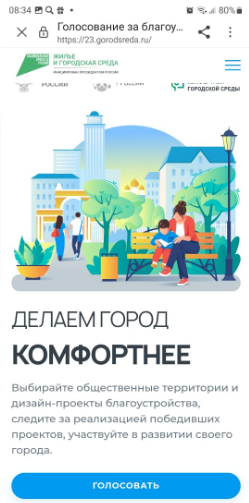 2. В объектах для голосования выбираем сельское поселение.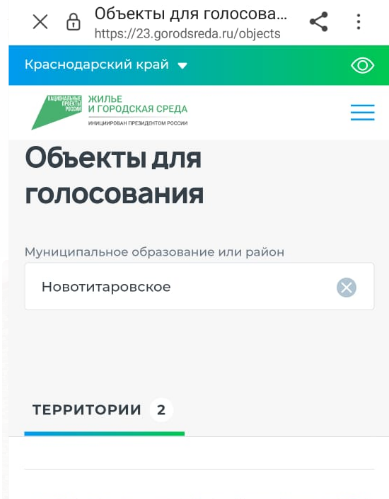 3. Далее находим нужную территорию и нажимаем узнать подробности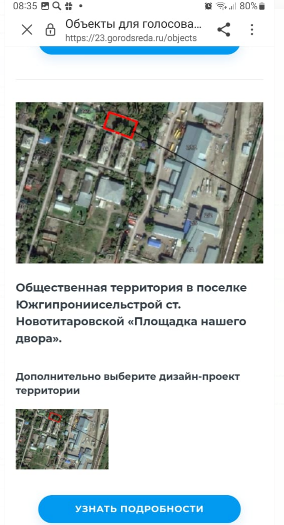 4. Далее принять участие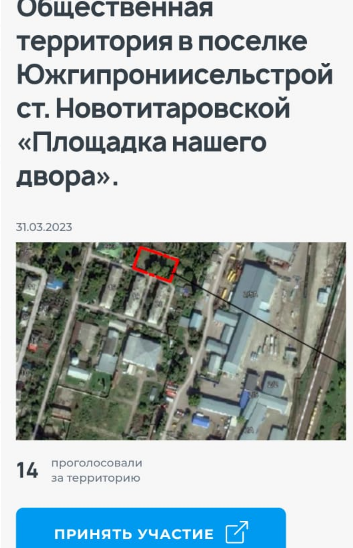 5. Проходим авторизацию через госуслуги.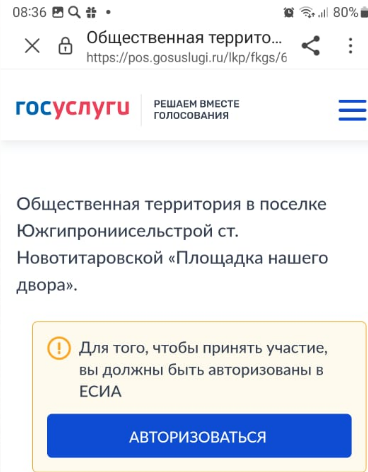 6. После авторизации на госуслугах выбираем дизайн проект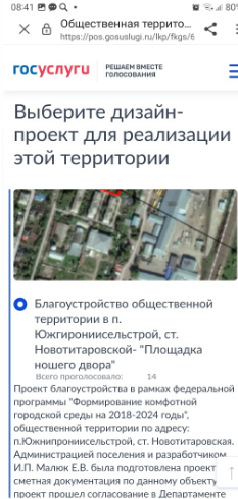 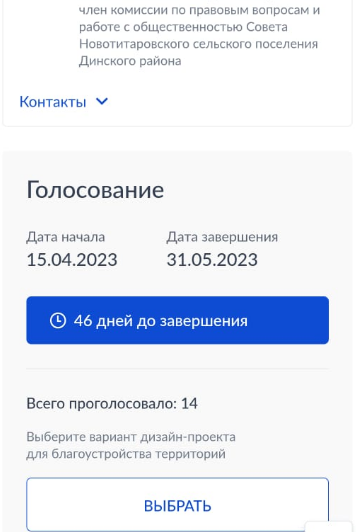 7. Ваш голос учтен!!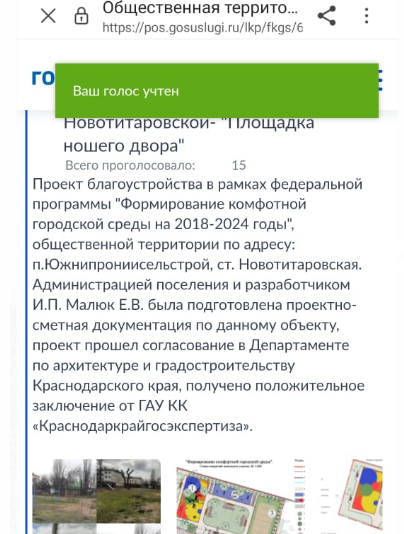 